Publicado en Madrid  el 15/10/2020 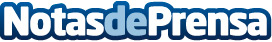 'Abrazado por la muerte', una historia sobrecogedora sobre un paciente del coronavirusDaniel Guepard publica un relato autobiográfico sobre su experiencia como paciente de la covid-19 durante cinco mesesDatos de contacto:Editorial TregolamServicios editoriales918 675 960Nota de prensa publicada en: https://www.notasdeprensa.es/abrazado-por-la-muerte-una-historia Categorias: Nacional Literatura Sociedad http://www.notasdeprensa.es